1. Кафедра-клиника хирургической стоматологии образована в сентябре 2011 года в результате реструктуризации кафедры хирургической стоматологии и ЧЛХ. 2. Заведующей кафедрой назначена к.м.н., Доцент Маругина Татьяна Леонидовна. Маругина Татьяна Леонидовна окончила в 1977 году стоматологический факультет Иркутского государственного медицинского института. В 1978 году прошла интернатуру по хирургической стоматологии на базе Красноярской городской больницы скорой помощи (БСМП). С 1981 по 1983гг. обучалась в клинической ординатуре в Красноярском государственном медицинском институте по специальности «Стоматология».После окончания клинической ординатуры и по 2000 год работала ассистентом кафедры хирургической стоматологии. В 2000 году по конкурсу была избрана на должность доцента кафедры хирургической стоматологии.  С 2011 года занимает должность заведующего кафедры-клиники хирургической стоматологии Красноярского государственного медицинского университета, а также является заведующей курсом «Стоматология» на факультете «Лечебное дело».Врач высшей квалификационной категории. Имеет сертификаты по стоматологии и хирургической стоматологии. Активно занимается лечебной и консультативной работой в поликлинике Красноярского государственного медицинского университета.Систематически повышает свою квалификацию. В 2009 году обучалась в Московском государственном медико-стоматологическом университете по специальности «Стоматология общей практики». Является автором  151 печатных статей. В 2005 году была награждена знаком отличник здравоохранения, в 2009 году почётной грамотой министерства здравоохранения Красноярского края. Активно участвует в общественной жизни, является председателем профсоюзного бюро Института стоматологии КрасГМУ.3. В данный момент профессорско-преподавательский состав кафедры-клиники хирургической стоматологии КрасГМУ включает врачей стоматологов-хирургов стоматологической поликлиники КрасГМУ Хомчака Сергея Олеговича, Божененко Павла Владимировича, Аникина Кирилла Павловича. Заведующего стоматологической поликлиникой «Дорожной клинической больницей на ст. Красноярск ОАО РЖД» Яркина Анатолия Кузьмича, Главного врача Красноярской городской стоматологической поликлиникой №7 Нагорнова Алексея Владимировича. А также профессора Кафедры-клиники стоматологии ИПО Шевченко Дмитрия Павловича, что позволяет студентам кафедры-клиники хирургической стоматологии КрасГМУ знакомиться с различными лечебными заведениями города Красноярска.4.Клинические базы: Стоматологическая поликлиника КрасГМУ по адресу Воронова 18В, Стоматологическая поликлиника КрасГМУ по адресу Джамбульская 19В. Кафедра-клиника имеет  учебную комнату с фантомным классом, кабинет для заведующего кафедрой. Для учебного процесса используются также операционная и лечебный зал для приема больных.5. В учебном процессе используются современные технологии. Рейтинговая система оценки знаний состоит из трех разделов: компьютерное тестирование, практический экзамен и собеседование. Лекционный курс обеспечен мультимедийными компьютерными презентациями.  Для каждого цикла разработан учебно-методический комплекс. Для успешного изучения рентгенологической анатомии челюстно-лицевой области на базе кафедры имеется набор рентгенограмм, содержащий более тысячи рентгенограмм. Рентгенограммы используются как для обучения студентов, так и преподавателями на экзаменах, также активно пополняется учебный банк кафедры компьютерными томограммами и цифровыми снимками больных с различной патологией челюстно-лицевой области. Основные направления СНО кафедры: Современные аспекты хирургии полости рта, Изучение остеоинтеграции при имплантации, Функциональные изменения ВНЧС при патологии зубочелюстной системы, Изучение использования комбинации остеоиндуктивных и остеокондуктивных материалов. Студенты  Института стоматологии КрасГМУ изучают хирургическую стоматологию в течение 3-х семестров, а также сдают экзамен по производственной практике «помощник-врача стоматолога-хирурга» на базе данной кафедры.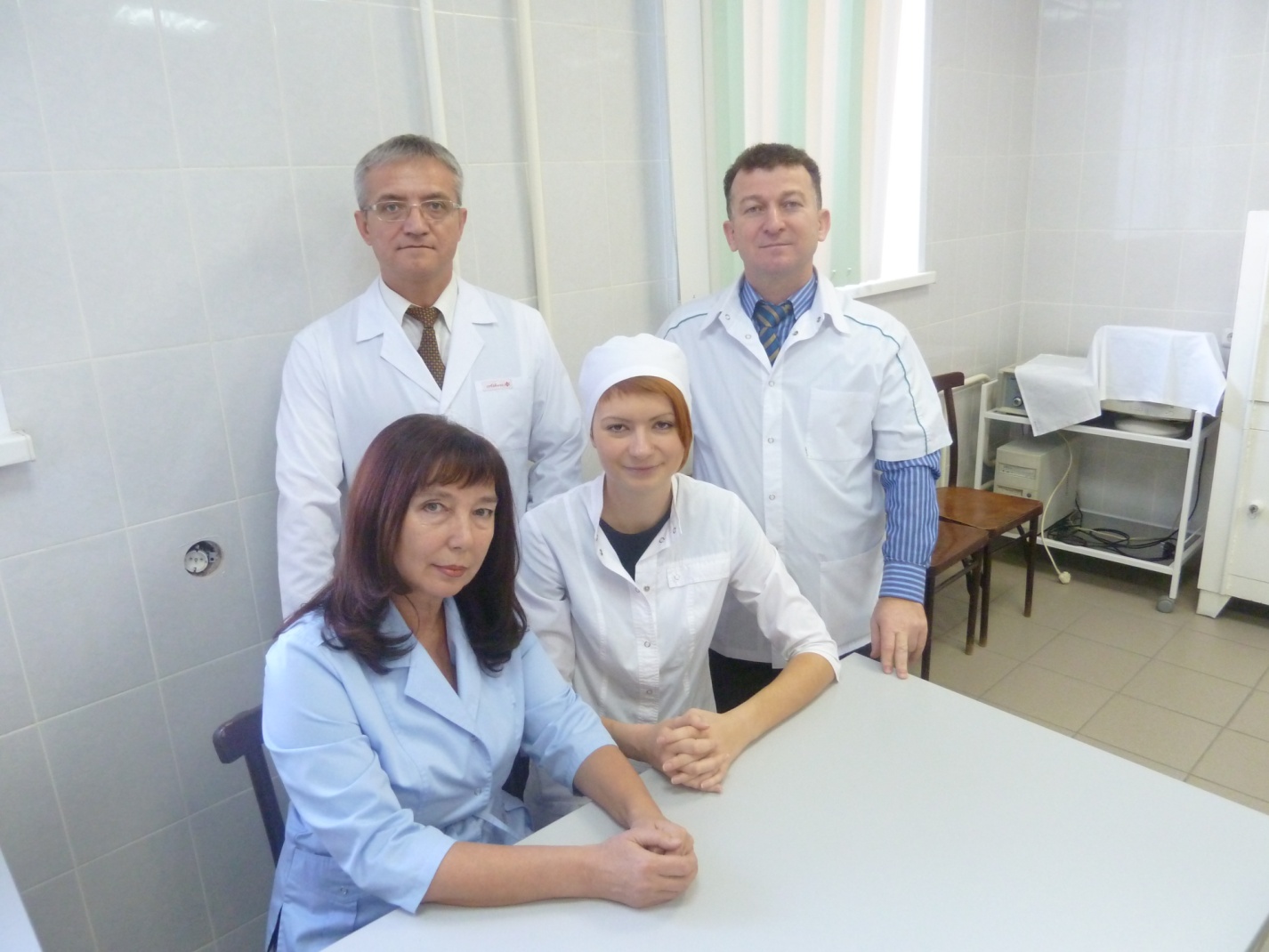 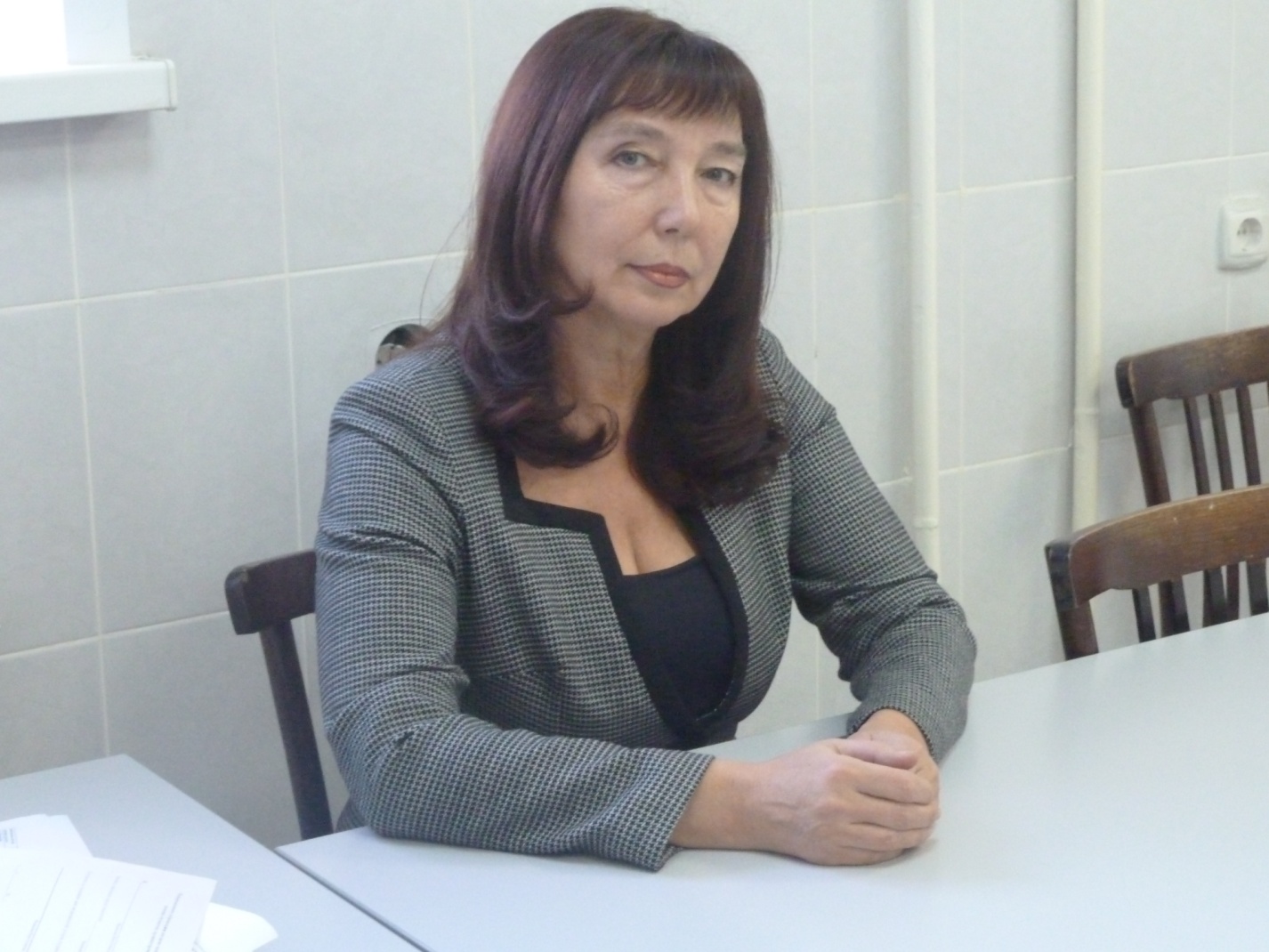 